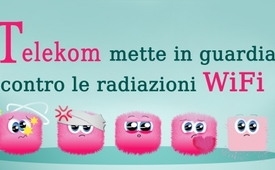 Telekom mette in guardia contro le radiazioni WiFi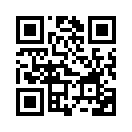 Nelle istruzioni per l'uso del router Telekom “Speedport”, un dispositivo di rete per la connessione a Internet, la Telekom tedesca consiglia di evitare l'installazione dello Speedport nelle immediate vicinanze di camere da letto, camerette per bambini e zone giorno, per limitare il più possibile l'esposizione ai campi elettromagnetici. Che intenzioni ha la Telekom con questi vaghi avvertimenti?Nelle istruzioni per l'uso del router Telekom “Speedport”, un dispositivo di rete per la connessione a Internet, nel capitolo "Istruzioni per la sicurezza e la protezione dei dati" si trovano le seguenti avvertenze relative alle onde WiFi: “Le antenne integrate nel vostro Speedport trasmettono e ricevono impulsi radio, per esempio per il collegamento del vostro WiFi. Evitate di installare lo Speedport nelle immediate vicinanze di camere da letto, camerette per bambini e zone giorno, per limitare il più possibile l'esposizione ai campi elettromagnetici.” Ma allora dove si può mettere il router in un appartamento? Che dire di WiFi in aule, ospedali, treni, alberghi e luoghi di lavoro in generale? Lì l'esposizione ai campi elettromagnetici è ridotta al minimo possibile? Studi indipendenti confermano che le onde WiFi possono causare vertigini, mal di testa, problemi alla vista, aritmie cardiache e persino il cancro. La Telekom, con questi vaghi avvertimenti, cerca di cautelarsi segretamente dai danni alla salute di lunga data causati dal WiFi?di mf.Fonti:www.telekom.de/hilfe/downloads/bedienungsanleitung-speedport-w724v.pdf
(pagina 16)
www.telekom.de/hilfe/downloads/bedienungsanleitung-speedport-smart.pdf
(pagina 26) 
www.kla.tv/8222
www.kla.tv/12686Anche questo potrebbe interessarti:#5G-TelefoniaMobile - e telefonia mobile - www.kla.tv/5G-telefonia-mobile-itKla.TV – Le altre notizie ... libere – indipendenti – senza censura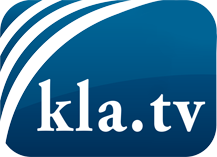 ciò che i media non dovrebbero tacerecose poco sentite, dal popolo, per il popoloinformazioni immancabili in oltre 70 lingue www.kla.tv/itResta sintonizzato!Abbonamento gratuito alla circolare con le ultime notizie: www.kla.tv/abo-itInformazioni per la sicurezza:Purtroppo le voci dissenzienti vengono censurate e soppresse sempre di più. Finché non riportiamo in linea con gli interessi e le ideologie della stampa del sistema, dobbiamo aspettarci che in ogni momento si cerchino pretesti per bloccare o danneggiare Kla.TV.Quindi collegati oggi stesso nella nostra rete indipendente da internet!
Clicca qui: www.kla.tv/vernetzung&lang=itLicenza:    Licenza Creative Commons con attribuzione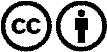 È benvenuta la distribuzione e la rielaborazione con attribuzione! Tuttavia, il materiale non può essere presentato fuori dal suo contesto. È vietato l'utilizzo senza autorizzazione per le istituzioni finanziate con denaro pubblico (Canone Televisivo in Italia, Serafe, GEZ, ecc.). Le violazioni possono essere perseguite penalmente.